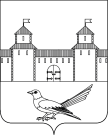 от 18.11.2015 № 578-пО присвоении  адреса земельному участку Руководствуясь статьей 7 Земельного кодекса Российской Федерации от 25.10.2001г. №136-ФЗ, статьей 16 Федерального закона от 06.10.2003г. №131-ФЗ «Об общих принципах организации местного самоуправления в Российской Федерации», постановлением Правительства Российской Федерации от 19.11.2014г. №1221 «Об утверждении Правил присвоения, изменения и аннулирования адресов», приказом Министерства экономического развития Российской Федерации от 01.09.2014г. №540 «Об утверждении классификатора видов разрешенного использования земельных участков», решением Сорочинского городского Совета муниципального образования город Сорочинск Оренбургской области от 30.01.2015г. №375  «Об утверждении Положения о порядке присвоения, изменения и аннулирования адресов на территории муниципального образования город Сорочинск Оренбургской области», статьями 32, 35, 40 Устава муниципального образования Сорочинский городской округ Оренбургской области, свидетельством о праве собственности на землю №15-С от 12.05.93, кадастровым паспортом земельного участка от 05.11.2015г. №56/15-708426, решением Исполнительного комитета Сорочинского городского Совета народных депутатов Оренбургской области от 18.05.89г. №132/2 «Об отводе земельного участка под сад-огород тов. Гуз Николаю Ивановичу» и поданным заявлением (вх. №Гз-1239 от 10.11.2015г.):Присвоить земельному участку с кадастровым номером 56:45:0102026:374, адрес:  Российская Федерация, Оренбургская область, г.Сорочинск, садовый массив №5 (с/т «Геолог»), ул.Земляничная, №101; вид разрешенного использования земельного участка: малоэтажная жилая застройка (размещение дачных домов и садовых домов). Категория земель: земли населенных пунктов. Контроль за исполнением настоящего постановления возложить на главного архитектора муниципального образования Сорочинский городской округ Оренбургской области – Крестьянова А.Ф.Настоящее постановление вступает в силу с момента подписания и подлежит официальному опубликованию.Глава муниципального образованияСорочинский городской округ                                                        Т.П. Мелентьева	Разослано: в дело, прокуратуре,  УАГиКС, заявителю, ОУИ, Вагановой Е.В.Администрация Сорочинского городского округа Оренбургской областиП О С Т А Н О В Л Е Н И Е